I Want A Hippopotamus For Christmas
I want a Hippopotamus for Christmas
Only a Hippopotamus will do
Don’t wanna a doll
No dinky-tinker toy
I want a hippopotamus
To play with and enjoy
I want a Hippopotamus for Christmas
I don’t think Santa Claus will mind, do you?
He won’t have to use
A dirty chimney flue
Just bring him threw the front door
That’s the easiest thing to do
I can see me now on Christmas morning
Creeping down the stairs
Oh, a joy and what surprise
When I open up my eyes
To see a Hippo-Hero standing there
I want a Hippopotamus for Christmas

Only a Hippopotamus will do
No crocodiles, no rhinoceroses
I only like Hippopotamuses
And Hippopotamuses like me too
Mom says a Hippo will eat me up, but then
Teacher says a Hippo is a vegetarian
There’s lots of room for him
In our two car garage
I’d feed him there, and wash him there, and give him his massage
I can see me now on Christmas morning
Creeping down the stairs
Oh, a joy and what surprise
When I open up my eyes
To see a Hippo-Hero standing there
I want a Hippopotamus for Christmas
Only a Hippopotamus will do
No crocodiles, no rhinoceroseses
I only like Hippopotamuseses
And Hippopotamuses like me tooИсточник teksty-pesenok.ru1.	Listen to a song “I Want A Hippopotamus For Christmas “ and fill in the gaps:I want a Hippopotamus for ChristmasOnly a Hippopotamus will doDon’t wanna  1__________No 2_________  toyI want a hippopotamusTo play with and enjoyI want a Hippopotamus for ChristmasI don’t think 3____________ will mind, do you?He won’t have to useA dirty 4________5_______Just bring him threw the front doorThat’s the easiest thing to doI can see me now on Christmas morning6________down the stairsOh, a joy and what 7_________When I open up my eyesTo see a Hippo-Hero standing thereI want a Hippopotamus for ChristmasOnly a Hippopotamus will doNo 8_________, no 9___________I only like HippopotamusesAnd Hippopotamuses like me tooMom says a Hippo will 10___ me up, but thenTeacher says a Hippo is a 11_________There’s lots of room for himIn our two car garageI’d feed him there, and wash him there, and give him his 12________I can see me now on Christmas morningCreeping down the stairsOh, a joy and what surpriseWhen I open up my eyesTo see a Hippo-Hero standing thereI want a Hippopotamus for ChristmasOnly a Hippopotamus will doNo crocodiles, no rhinocerosesesI only like HippopotamusesesAnd Hippopotamuses like me too2. Read the transcriptions and correlate them with the words from exercise 1.            1 – [ ˌsæntəˈklɔ:z ] 	2 – |vɛdʒɪˈtɛːrɪən| 	3 – |kriːpɪŋ| 	4 – |fluː| 	5 – |dɒl| 	6 – |ˈtʃɪmni| 	7 – |ˈdɪŋki ˈtɪŋkə| 	8 – |səˈprʌɪz| 	9 – |iːt| 	10 – |ˈkrɒkədaɪlz| 	11 – |ˈmasɑː(d)ʒ| 	12 – |raɪˈnɒsərəsɪz| 3. Translate the sentences into English, using the new words. 	Санта Клаус дарит подарки на Рождество. Он спускается по грязной дымоходной трубе и кладет их под елку.  	Маленький Джон хочет на Рождество игрушечного крокодила или носорога. 	 Малышка Энн мечтает о кукле на Рождество. 	Тихо крадясь по лестнице, дети подглядывают за Сантой. 	«Какой сюрприз! Наш папа – Санта Клаус!» - Закричали дети.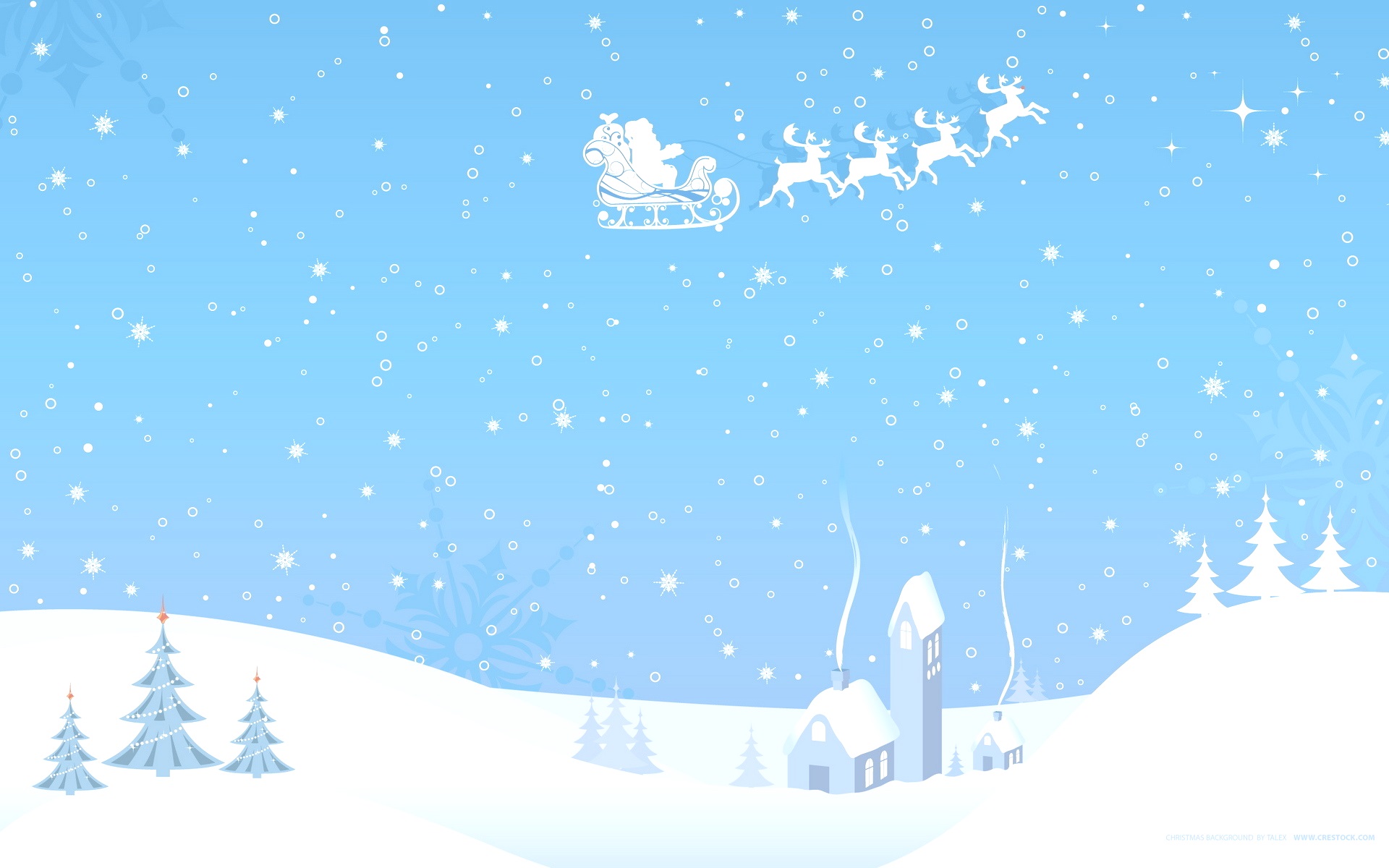 